INDICAÇÃO N.º 740/17          Sr. Presidente:O vereador César Rocha – REDE, solicita que seja encaminhado ao Exmo.sr. Prefeito Municipal a seguinte Indicação:Ampliar as vagas de estacionamento existentes na Praça Nilde Egydio de Oliveira Andrade, (Praça 2), do Loteamento Sítios de Recreio Silvana, Bairro Invernada, localizada entre a Rua Pedro Leardini e a Rodovia Visconde de Porto Seguro. JustificativaA solicitação se faz necessária pois no local existe um Mall com diversos estabelecimentos comerciais e restaurantes, além de ser utilizado pelos frequentadores da pista de cooper da Rodovia Visconde de Porto Seguro, o que gera grande quantidade de veículos estacionados no local, que acabam por estacionar em cima da grama da referida praça. Além disso, a ausência de calçamento no local utilizado para estacionamento gera grande sujeira com lama em dias de chuva, sendo necessária a adequação para melhor atender aos munícipes frequentadores do local.  						Valinhos, 24 de março de 2017.CÉSAR ROCHAVereador - REDE 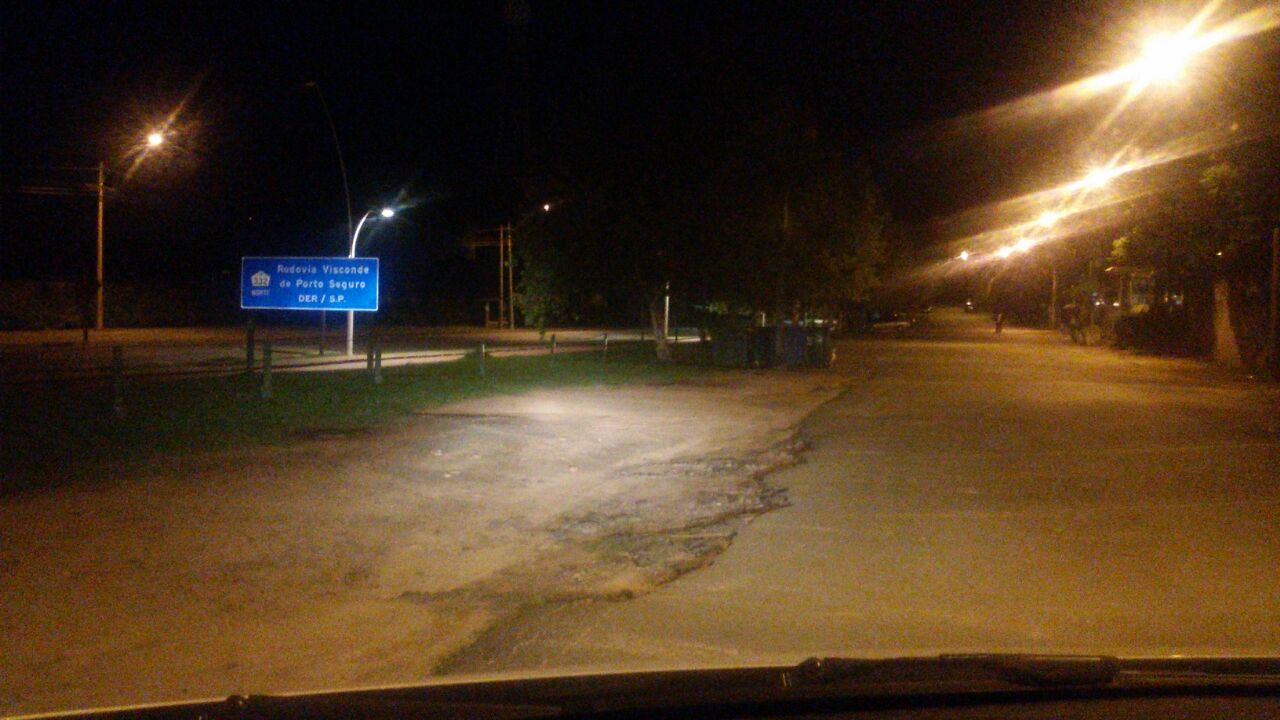 